Dear Sir/Madam,1	I would like to inform you that International Telecommunication Union (ITU), China Communications Standards Association (CCSA), and Research Institute of Highway, Ministry of Transportation, China (RIOH) will convene a workshop on How Communications will Change Vehicles and Transport from 28 to 29 July 2015 (morning), followed by a meeting of the Collaboration on ITS Communication Standards on 29 July 2015 (afternoon). Both events will take place at the Beijing International Convention Centre (Beijing Continental Grand Hotel) in Beijing, People’s Republic of China.The workshop will open at 0900 hours. Participants’ registration will begin at 0800 hours. Members are reminded that a Rapporteur Group meeting for Q27/16 "Vehicle gateway platform for telecommunication/ITS services/applications" is also planned to take place in Beijing, 30-31 July 2015; more details (including logistics, registration and visa support) for the meeting can be found at http://www.itu.int/net/ITU-T/lists/rgmdetails.aspx?id=975&Group=16.2	Participation is open to ITU Member States, Sector Members, Associates and Academic Institutions and to any individual from a country which is a member of ITU who wishes to contribute to the work. This includes individuals who are also members of international, regional and national organizations. Participation in the workshop and the meeting of the Collaboration on ITS Communication Standards is free of charge. There will be no fellowships. 3	Intelligent transport systems (ITS) and automated driving are fast moving toward widespread commercialization and market acceptance. High levels of automation – the penultimate step to fully automated driving – are expected on the road by 2020 and hold great promise to improve road safety, reduce congestion and emissions, and increase the accessibility of personal mobility.The international workshop will examine advances in the area of connected vehicles, from the perspectives of technology, business, and regulation. Sessions will discuss vehicle communications; security; the integration of nomadic devices in vehicles; and emerging applications, services, and business models enabled by vehicle communications.On 29 July 2015 (afternoon), the meeting of the Collaboration on ITS Communication Standards will be an opportunity to translate the workshop’s discussions and recommendations into clear actions for the road ahead.The target audience of the events include government representatives, policy makers and regulators; technical staff and decision makers at vehicle manufacturers, OEMs, suppliers, network operators and service providers; analysts and market researchers; technical experts involved in standardization; members of the interested public.4	A draft programme of the workshop will be made available on the ITU 
website: http://itu.int/go/ITSbeijing. This website will be regularly updated as new or modified information become available. Participants are requested to check periodically for new updates. The draft agenda of the Collaboration on ITS Communication Standards will be made available at http://itu.int/go/ITScomms. 5	Call for Abstracts: Experts are invited and encouraged to submit presentations.  A call for presentations and participation as well as suggested topics can be found here. Experts wishing to submit a proposal for a presentation (12-15 minutes) are invited to submit an abstract (max. 350 words), including the title of the presentation, the presenter’s full name, affiliation, a short biography, and contact details, to tsbcar@itu.int by 29 May 2015.Authors will be notified of the acceptance of their proposals by 12 June 2015. The accepted presentations to be submitted by 19 July 2015.6	General information for participants including hotel accommodation, transportation and visa requirements can be found on the ITU website: http://itu.int/go/ITSbeijing.  A list of hotels is provided at the above-mentioned ITU website.  The recommended hotel is the Beijing Continental Grand Hotel which is also the meeting venue. Participants are requested to make their hotel bookings as quickly as possible.  7	To enable ITU to make the necessary arrangements concerning the organization of the workshop, I should be grateful if you would register via the on-line form at: http://itu.int/go/ITSbeijing as soon as possible, but not later than 13 July 2015. Please note that pre-registration of participants to workshops is carried out exclusively online. Participants will be able to register on-site on the day of the event.8		I would remind you that citizens of some countries are required to obtain a visa in order to enter and spend any time in China. The visa must be obtained from the office (embassy or consulate) representing China in your country or, if there is no such office in your country, from the one that is closest to the country of departure.	Participants who require a letter of invitation from the host to facilitate their visa application are requested to refer to the ITU website: http://itu.int/go/ITSbeijing for detailed information. Please be aware that visa approval might take time so kindly send your application as soon as possible and no later than 1 July 2015.  
Yours faithfully,Chaesub Lee
Director of the Telecommunication
Standardization Bureau
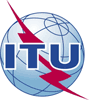 International telecommunication unionTelecommunication Standardization BureauInternational telecommunication unionTelecommunication Standardization Bureau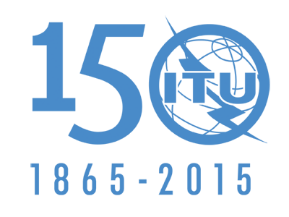 Geneva, 30 April 2015Geneva, 30 April 2015Ref:TSB Circular 148TSB Workshops/M.A.TSB Circular 148TSB Workshops/M.A.-	To Administrations of Member States of the Union;-	To ITU-T Sector Members;-	To ITU-T Associates;-	To ITU-T Academia-	To Administrations of Member States of the Union;-	To ITU-T Sector Members;-	To ITU-T Associates;-	To ITU-T AcademiaContact:Martin AdolphMartin Adolph-	To Administrations of Member States of the Union;-	To ITU-T Sector Members;-	To ITU-T Associates;-	To ITU-T Academia-	To Administrations of Member States of the Union;-	To ITU-T Sector Members;-	To ITU-T Associates;-	To ITU-T AcademiaTel:+41 22 730 6828+41 22 730 6828-	To Administrations of Member States of the Union;-	To ITU-T Sector Members;-	To ITU-T Associates;-	To ITU-T Academia-	To Administrations of Member States of the Union;-	To ITU-T Sector Members;-	To ITU-T Associates;-	To ITU-T AcademiaFax:+41 22 730 5853+41 22 730 5853-	To Administrations of Member States of the Union;-	To ITU-T Sector Members;-	To ITU-T Associates;-	To ITU-T Academia-	To Administrations of Member States of the Union;-	To ITU-T Sector Members;-	To ITU-T Associates;-	To ITU-T AcademiaE-mail:tsbworkshops@itu.int tsbworkshops@itu.int Copy:-	To the Chairmen and Vice-Chairmen of ITU-T Study Groups;-	To the Director of the Telecommunication Development Bureau;-	To the Director of the Radiocommunication Bureau;-	To the Director, ITU Regional Office, BangkokCopy:-	To the Chairmen and Vice-Chairmen of ITU-T Study Groups;-	To the Director of the Telecommunication Development Bureau;-	To the Director of the Radiocommunication Bureau;-	To the Director, ITU Regional Office, BangkokSubject:How Communications will Change Vehicles and Transport - Workshop on Vehicle Communications and Automated Driving (Beijing, China, 28-29 July 2015)Meeting of the Collaboration on ITS Communication Standards (Beijing, China, 
29 July 2015 (afternoon))How Communications will Change Vehicles and Transport - Workshop on Vehicle Communications and Automated Driving (Beijing, China, 28-29 July 2015)Meeting of the Collaboration on ITS Communication Standards (Beijing, China, 
29 July 2015 (afternoon))How Communications will Change Vehicles and Transport - Workshop on Vehicle Communications and Automated Driving (Beijing, China, 28-29 July 2015)Meeting of the Collaboration on ITS Communication Standards (Beijing, China, 
29 July 2015 (afternoon))How Communications will Change Vehicles and Transport - Workshop on Vehicle Communications and Automated Driving (Beijing, China, 28-29 July 2015)Meeting of the Collaboration on ITS Communication Standards (Beijing, China, 
29 July 2015 (afternoon))